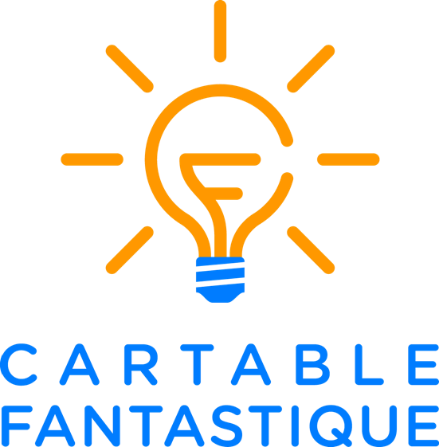 La file numériqueJusqu’à 999Les Fantastiques Exercices de Mathématiques              www.cartablefantastique.fr  1   Écris les nombres manquants :  555   556  ___  ___  ___  560. ___     672  ___  ___  675  ___  ___  678  ___    ___   780. ___  ___   783. ___  ___    810  ___  ___  ___  814  ___ ___   817.  ___   989. ___  ___   992. ___  ___     2   Relie les nombres dans l’ordre de 925 à 934 :   3   Écris le nombre qui se trouve entre : 635  _____  637.    749  _____  751.  973  _____  975.  599  _____  601. 899  _____  901.  467  _____  469.  694  _____  696. 241  _____  243.  4   Écris les nombres au bon endroit dans la file numérique : 635 – 638 – 640 – 632 – 636 – 641  775 – 725 – 795 – 745 – 755 – 785  499 – 799 – 199 – 599 – 899 – 999   5   Les nombres se suivent, sauf un. Trouve-le et barre-le.   6   Compte à l’envers et écris les nombres manquants :  238   ___   236  ___   234  ___  ___  231.   606   ___   604   ___  ___   601   ___  ___  ___  879    878  ___  ___   875   ___  ___  ___   950  ___  ___  947  ___  ___   7   Écris trois nombres : Plus grands que 877 :Plus petits que 753 : Entre 800 et 850 :Entre 615 et 635 :  8   Relie les nombres dans l’ordre de 748 à 754 :   9   Complète les frises :   10   Compte à l’envers et complète : 562  _____   560. 298  _____  296. 174  _____  172. 380  _____  378. 471  _____  469. 701  _____   699. 901  _____  899. 621  _____  619.  11   Complète la frise numérique :    12   Écris le nombre qui se trouve entre : 862  _____   864.   741  _____  743.  659  _____  661.  899  _____   901.   648  _____  650.    719  _____  721.    13   Écris les nombres qui se trouvent entre :685  ………………………………………….……. 691597 ……………………………………………….. 605778 ……………………………………………….. 786   14   Complète la frise numérique de 2 en 2.  15   Compte à l’envers et écris les nombres manquants :  633   ___   631  ___  ___    628  ___   800   ___  ___  ___   796    ___   545    544. ___  ___   541.  ___  ___    16   Relie les nombres de 10 en 10 en commençant par 830.  17    Complète la frise numérique :  Ajoute 20 : Ajoute 100 : Ajoute 10 :   18   Compte à l’envers et complète la frise :  Enlève 2 :  589 – 587 –  ……….. – ……….. – ………..Enlève 5 :  910 – 905 –  ……….. – ……….. – ………..Enlève 10 :  760 – 750 –  ……….. – ……….. – ………..Enlève 100 :  900 – 800 –  ……….. – ……….. – ………..Enlève 50 :  950 – 900 –  ……….. – ……….. – ………..  19   Entoure le bon nombre. Le nombre est plus grand que 700. Il a 6 dizaines et ses unités sont plus petites que 3.762 – 768 – 562 – 871 Le nombre est plus petit que 900. Ses unités sont la moitié de 18.707 – 909 – 809 – 619Le chiffre des centaines est le double de 3 et il a 2 dizaines. 620 – 720 – 820 – 92063363463763970571573576580599299399699850851852845853854369370376371372373724721725726727728991992993994995999612613616836838839759762765400500600115215515350450850410520630750752925927687689840860570670906916